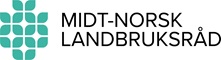 Invitasjon til Midtnorsk Samvirkekonferanse21. november 2022Konferansen er åpen for tillitsvalgte i organisasjoner som er medlem i landbrukssamvirket i Møre og Romsdal og Trøndelag.Program 09.30 – 10.30		Oppmøte og registrering10.30 			Velkommen ved leder AU Midtnorsk Landbruksråd10.45 			Gaute Lenvik – Kraften i landbrukssamvirket11.10			Orientering om Agritech Cluster ved Åslaug Hennissen11.30 			Pause11.50 			Bondelaget ved bondelagsleder Bjørn Gimming og styremedlem Audhild  		Slapgård om bondelaget og samvirke.			12.30 			Diskusjon12.40 			Elisabeth Morthen, direktør Gartnerhallen. Markedet på grønt.13.00 – 14.00		Lunsj 14.00 			Styrelederene Trine Våg fra Nortura, Marit Haugen fra Tine, Arne Elias Østerås fra Felleskjøpet Agri og Bård Gultvedt, direktør næringspolitikk og myndighetskontakt i Norgesgruppen innleder om framtidas utfordringer.15.30			Pause15.45 			Paneldebatt med innlederne ledet av ordstyrer Øystein Syrstad16.45 			Oppsummering av dagen ved Gaute og leder AU MNLR17.00 			Avslutning og pause18.00 – 19.30		Speeddate20.00			Middag